Производные высших порядков     адрес:  senko@uifbguep.ru.Производная 1 порядка (первая производная):а)              Производная второго порядка (вторая производная-производная от первой производной):     Производные третьего, четвертого порядка?           или  .      б)  у = 2+3x+5,    y’= 4x + 3,    y” = 4,   y’” = 0.Сложная функция – функция от функции.     Если z – функция от у, т.е. z(y), а у, в свою очередь, – функция от х, т.е. у(х), то функция f(x) = z(y(x)) называется сложной функцией (или композицией, или суперпозицией функций) от х.     В такой функции х – независимая, а у – промежуточная переменная. При этом сложная функция определена для тех значений независимой переменной, для которых значения промежуточной функции у входят в область определения функции z(y).Пример:  y=sin x,  y=x2,   y=2x – простые функцииy=sin x2,        y=  - сложные функции.   Производная дифференцируемой сложной функции равна произведению производной данной функции по промежуточному аргументу на производную промежуточной функции по независимому аргументу:.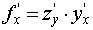 Рассмотрим произвольную функцию, например, такую: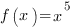 Заметим, что аргумент  х, стоящий в правой  и левой части уравнения функции - это одно и то же число, или выражение.Вместо переменной  х  мы можем поставить, например, такое выражение: . И тогда мы получим функцию:Назовем выражение  промежуточным аргументом, а функцию  - внешней функцией. Это не строгие математические понятия, но они помогают уяснить смысл понятия сложной функции.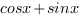 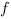 Чтобы найти производную сложной функции, нужно1. Определить, какая функция является внешней  и найти по таблице производных соответствующую производную.2. Определить промежуточный аргумент.В этой процедуре наибольшие затруднения вызывает нахождение внешней функции. Для этого используется простой алгоритм:а. Запишите уравнение функции.b. Представьте, что вам нужно вычислить значение функции при каком-то значении х.  Для этого вы подставляете это значение х  в  уравнение функции и производите арифметические действия. То действие, которое вы делаете последним и есть внешняя функция.Пример 1.  - последнее действие  - возведение числа 5 в степень (сложная показательная функция).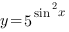    Найдем производную этой функции. Для этого запишем промежуточный аргумент как 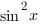 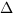 Получим 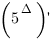 Ищем в таблице производных  производную показательной функции: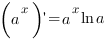 Получим:     (1)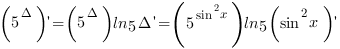 Теперь наша задача найти производную функции Заметим, что здесь мы опять имеем дело со сложной функцией. В этом выражении последнее действие - возведение в квадрат, а промежуточный аргумент .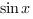 Получаем: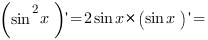 Смотрим в таблице производных производную синуса: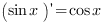 Получаем: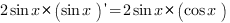 Таким образом,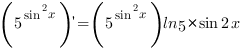 Пример 2Найти производную функции 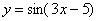 Под синусом у нас находится не просто буква «икс», а целое выражение , поэтому найти производную сразу по таблице не получится. Также мы замечаем, что здесь невозможно применить первые четыре правила, вроде бы есть разность, но дело в том, что «разрывать на части» синус нельзя.
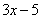 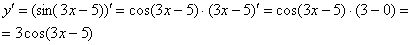 Пример 3.   Найти производную функции:       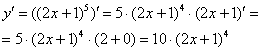 Пример 4.а) Найти производную функции 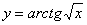 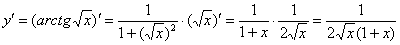 б) Найти производную функции 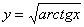 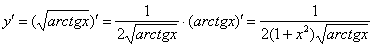       По правилу дифференцирования сложной функции :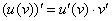 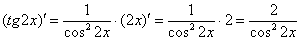 Найти следующие производные устно, в одно действие, например: . Для выполнения задания нужно использовать только таблицу производных элементарных функций (если она еще не запомнилась держать перед глазами)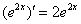 1.,                     )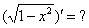 2.        , где ошибка?        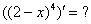   3.  ,                                          
 ,                                                     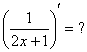 5.        ,                             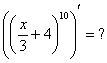 6.  ,	
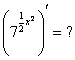 7.,          	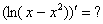 8.  ,                                      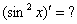 9.,                      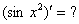 10.,       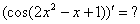 11.,            	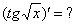 14.    ,          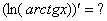 15. ,                            ,      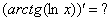 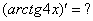 16.,              ,    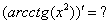 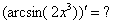 Точки перегиба и интервалы выпуклости – вогнутости графика.    Функция называется выпуклой вверх (выпуклой), если ее график лежит ниже любой своей касательной.  Вторая производная функции в интервале выпуклости меньше нуля.    График функции называется выпуклым вниз (вогнутым), если он лежит выше любой своей касательной.  Вторая производная функции в интервале выпуклости больше нуля.    Точка, в которой функция меняет направление выпуклости, называется точкой перегиба. В этой точке производная второго порядка равна нулю.Алгоритм исследования функции с помощью производнойНайти область определения. Выделить особые точки (точки разрыва).Проверить наличие вертикальных асимптот в точках разрыва и на границах области определения.Найти точки пересечения с осями координат.Установить, является ли функция чётной или нечётной.Определить, является ли функция периодической или нет (только для тригонометрических функций).Найти точки экстремума и интервалы монотонности.(Найти точки перегиба и интервалы выпуклости-вогнутости.Найти наклонные асимптоты. Исследовать поведение на бесконечности.Выбрать дополнительные точки и вычислить их координаты.Построить график и асимптоты.Пример 1:  Провести полное исследование и построить график функции      Область определения функции. Так как функция представляет собой дробь, нужно найти нули знаменателя.                 x=0,⇒x=1.Исключаем единственную точку x=1 из области определения функции и получаем:    D(y)=(−;1)∪(1;+).Так как  х = 1 – точка разрыва, то   х = 1 –вертикальная асимптота (график функции эту прямую не пересекает, но неограниченно приближается к ней)Определим точки пересечения графика функции с осями координат.    Найдем точки пересечения с осью ординат Oy, для чего приравниваем x=0: получим точку  (0; 8).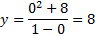 Найдем точки пересечения с осью абсцисс Ox, для чего положим y=0:   х2 + 8 = 0 -  уравнение не имеет корней, поэтому точек пересечения с осью Ox нет.   Заметим, что   любых x. Поэтому при x∈(−;1) функция y>0 (принимает положительные значения, график находится выше оси абсцисс), при x∈(1;+) функция y<0 (принимает отрицательные значения, график находится ниже оси абсцисс).Исследуем функцию на экстремумы и монотонность. Для этого найдем первую производную функции: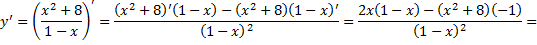 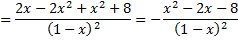 Приравняем первую производную к нулю и найдем стационарные точки (точки, в которых   y′=0):     D=36        Получили три критические точки: x = −2, x = 1(точка разрыва), x=4. Разобьем всю область определения функции на интервалы данными точками и определим знаки производной в каждом промежутке: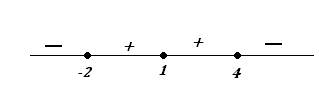        При  производная  y′ < 0, поэтому функция убывает на данных промежутках.При    производная  y′ > 0, функция возрастает.    При этом x=−2 - точка локального минимума (функция убывает, а потом возрастает),  x=4 - точка локального максимума (функция возрастает, а потом убывает).Найдем значения функции в этих точках:  4         -8Таким образом, точка минимума (−2;4), точка максимума (4;−8). Исследуем функцию на перегибы и выпуклость. Найдем вторую производную функции: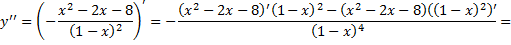 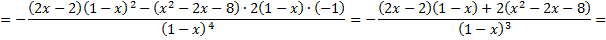 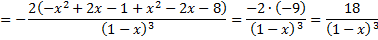 Приравняем вторую производную к нулю: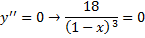 Полученное уравнение не имеет корней, поэтому точек перегиба нет. При этом когда , то есть функция вогнутая. Когда    , то есть функция выпуклая. Исследуем поведение функции на бесконечности, то есть  при  .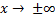 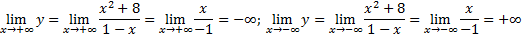 Так как пределы бесконечны, горизонтальных асимптот нет.Попробуем определить наклонные асимптоты вида y = kx + b. Вычисляем значения k, b по известным формулам: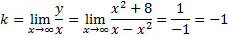 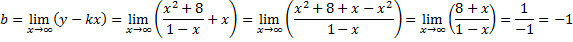 Получили, у что функции есть одна наклонная асимптота y= − x − 1.Дополнительные точки. Вычислим значение функции в некоторых других точках, чтобы точнее построить график.           y(−5)=5.5;    y(2)=−12;     y(7)=−9.5.         По полученным данным построим график, дополним его асимптотами x=1 (синий),               y=−x −1 (зеленый) и отметим характерные точки (фиолетовым пересечение с осью ординат, оранжевым экстремумы, черным дополнительные точки):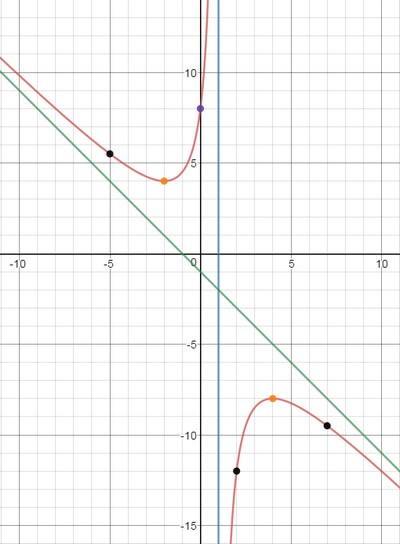 Пример 2:  Проведём исследование функции:   Решение:
1) Функция определена и непрерывна на всей числовой прямой, .

, значит, данная функция не является четной или нечетной.
Функция непериодическая.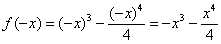 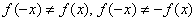 2) Точки пересечения графика с координатными осями.
График  проходит через начало координат.
С осью 

Определим знаки :

, если ,
, если .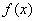 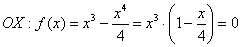 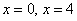 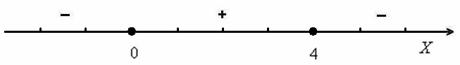 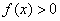 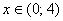 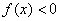 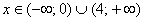 3) Возрастание, убывание, экстремумы функции.
 
 – критические точки.
Определим знаки :

 возрастает на  и убывает на .
В точке  функция достигает максимума: 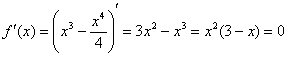 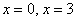 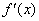 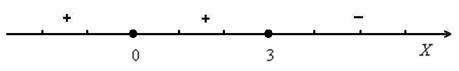 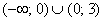 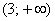 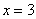 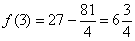 5) Выпуклость, вогнутость, перегибы графика.
 
 – критические точки.
Определим знаки : 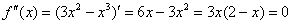 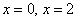 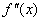 

График функции является выпуклым на  и вогнутым на .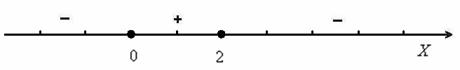 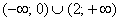 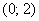 
В обеих критических точках существуют перегибы графика.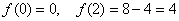 6) Найдем дополнительные точки:

Выполним чертёж:
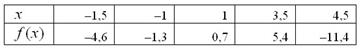 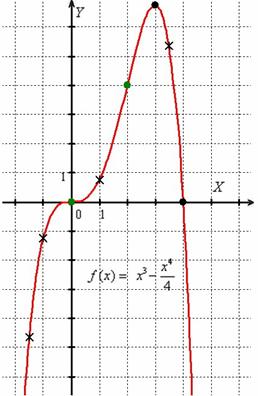 Пример 5: Найти угловой коэффициент касательной к графику функции f(x) = 3х2+40х -10 в точке х0 = -1.Пример 6:  Напишите уравнение касательной к графику функции f(x) = x2 - 2x +3 в точке с абсциссой х0= - 2.Угловой коэффициент  Уравнение касательной:    , где    Пример 7:  Найти наибольшее значение функции f(x)=х3 -3х2 + 2 на отрезке [-2; 3].Решение:         3x(x- 2) = 0  → x1=0,  x2 = 2 – обе точки входят в заданный интервал. Находим значения функции в найденных точках и на концах интервала, выбираем самое большое и самое маленькое значения.             у(0) = 03- 3*02 + 2 = 2,             у(2) = 23 – 3*22 + 2 = 8 – 12 + 2 = - 2,            у(-2) = (-2)3 – 3*(-2)2 + 2 = -8 – 12 + 2 = - 18, - наименьшее.  у(3) = 33 – 3*32 +2 = 27 – 27 + 2 = 2.   у(0) = у(3) = 2 – наибольшее.Задания для самостоятельного решения:Найти производные функций:  Найти производную третьего порядка для функции   у = 4х4 + 5х3    и вычислить ее в точке   х0 = -1  Найти угловой коэффициент касательной к графику функции f(x) = 4 - x2 в точке х0 = -3.  Напишите уравнение касательной к графику функции f(x) = x2 - 2x в точке с абсциссой х0=-2.  Определить интервалы возрастания и убывания функции у = 3х3- 9х.  Исследовать функцию и построить график  f(x) = 12х –3х2 + 2х3. (в 11 найти интервалы монотонности, экстремумы, интервалы выпуклости и вогнутости, точки перегиба)Критерии оценки:оценка «отлично» выставляется студенту, если все задания выполнены правильно;оценка «хорошо» - если правильно выполнено 75 % заданий;оценка «удовлетворительно» - если правильно выполнено 50 % заданий;оценка «неудовлетворительно» - если выполнено менее  40 % заданий.